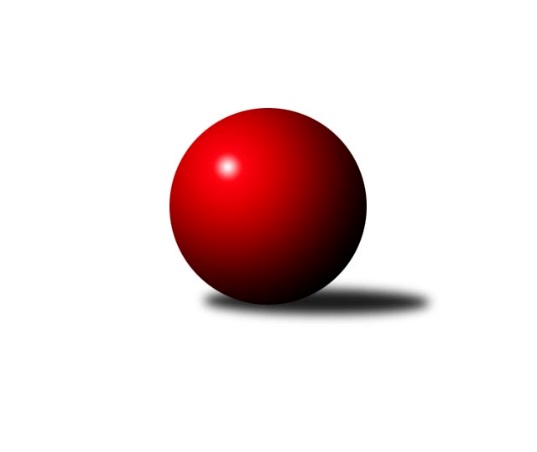 Č.4Ročník 2017/2018	6.10.2017Nejlepšího výkonu v tomto kole: 2631 dosáhlo družstvo: KK Slavoj Praha CMistrovství Prahy 1 2017/2018Výsledky 4. kolaSouhrnný přehled výsledků:SK Sokol Žižkov Praha C	- KK Konstruktiva Praha  C	2:6	2471:2624	6.0:6.0	2.10.SK Uhelné sklady Praha B	- SK Uhelné sklady Praha A	2:6	2329:2465	3.0:9.0	3.10.SK Sokol Žižkov Praha B	- TJ Astra Zahradní Město A	2:6	2542:2611	4.5:7.5	4.10.PSK Union Praha B	- TJ Sokol Rudná A	6:2	2388:2290	9.0:3.0	4.10.KK Slavoj Praha C	- TJ Praga Praha A	5:3	2631:2619	6.0:6.0	5.10.Sokol Kobylisy A	- VŠTJ FS Praha A	5:3	2321:2320	7.0:5.0	5.10.TJ Sokol Rudná B	- SK Meteor Praha A	6:2	2315:2237	8.0:4.0	6.10.Tabulka družstev:	1.	SK Uhelné sklady Praha A	4	3	0	1	22.5 : 9.5 	30.5 : 17.5 	 2342	6	2.	VŠTJ FS Praha A	4	3	0	1	20.0 : 12.0 	27.5 : 20.5 	 2425	6	3.	TJ Astra Zahradní Město A	4	3	0	1	20.0 : 12.0 	26.5 : 21.5 	 2510	6	4.	KK Slavoj Praha C	4	3	0	1	20.0 : 12.0 	26.0 : 22.0 	 2516	6	5.	Sokol Kobylisy A	4	3	0	1	18.0 : 14.0 	28.5 : 19.5 	 2336	6	6.	TJ Praga Praha A	4	2	0	2	20.0 : 12.0 	32.0 : 16.0 	 2542	4	7.	SK Meteor Praha A	4	2	0	2	18.0 : 14.0 	24.0 : 24.0 	 2405	4	8.	TJ Sokol Rudná A	4	2	0	2	14.0 : 18.0 	22.0 : 26.0 	 2397	4	9.	SK Sokol Žižkov Praha B	4	2	0	2	14.0 : 18.0 	21.0 : 27.0 	 2416	4	10.	TJ Sokol Rudná B	4	2	0	2	13.5 : 18.5 	21.0 : 27.0 	 2317	4	11.	SK Uhelné sklady Praha B	4	1	0	3	14.0 : 18.0 	22.0 : 26.0 	 2336	2	12.	KK Konstruktiva Praha  C	4	1	0	3	12.0 : 20.0 	18.5 : 29.5 	 2467	2	13.	PSK Union Praha B	4	1	0	3	11.0 : 21.0 	20.5 : 27.5 	 2335	2	14.	SK Sokol Žižkov Praha C	4	0	0	4	7.0 : 25.0 	16.0 : 32.0 	 2436	0Podrobné výsledky kola:	 SK Sokol Žižkov Praha C	2471	2:6	2624	KK Konstruktiva Praha  C	Tomáš Pokorný	 	 221 	 189 		410 	 1:1 	 428 	 	218 	 210		Samuel Fujko	Pavel Váňa	 	 196 	 216 		412 	 1:1 	 400 	 	204 	 196		Petr Barchánek	Vladislav Škrabal	 	 245 	 185 		430 	 2:0 	 384 	 	223 	 161		Miroslav Klement	Tomáš Kazimour	 	 200 	 209 		409 	 1:1 	 432 	 	224 	 208		Jan Barchánek	Hana Křemenová	 	 235 	 210 		445 	 1:1 	 492 	 	231 	 261		Michal Ostatnický	Petr Opatovský	 	 192 	 173 		365 	 0:2 	 488 	 	254 	 234		Petr Tepličanecrozhodčí: Nejlepší výkon utkání: 492 - Michal Ostatnický	 SK Uhelné sklady Praha B	2329	2:6	2465	SK Uhelné sklady Praha A	Miroslav Míchal	 	 202 	 223 		425 	 1:1 	 407 	 	208 	 199		Bohumil Bazika	Adam Rajnoch	 	 214 	 183 		397 	 1:1 	 390 	 	197 	 193		Tomáš Dvořák	Roman Tumpach	 	 192 	 207 		399 	 0:2 	 423 	 	202 	 221		Libor Novák	Jiří Mudra	 	 185 	 161 		346 	 0:2 	 424 	 	212 	 212		Zbyněk Sedlák	Petr Míchal	 	 196 	 165 		361 	 0:2 	 419 	 	219 	 200		Antonin Knobloch	Pavel Černý	 	 208 	 193 		401 	 1:1 	 402 	 	190 	 212		Miroslav Plachýrozhodčí: Nejlepší výkon utkání: 425 - Miroslav Míchal	 SK Sokol Žižkov Praha B	2542	2:6	2611	TJ Astra Zahradní Město A	Miloslav Všetečka	 	 214 	 234 		448 	 1:1 	 449 	 	250 	 199		Radovan Šimůnek	Martin Lukáš	 	 218 	 220 		438 	 1:1 	 432 	 	199 	 233		Jaroslav Dryák	Anna Sailerová	 	 197 	 234 		431 	 1:1 	 423 	 	222 	 201		Tomáš Hroza	Josef Gebr	 	 217 	 208 		425 	 0.5:1.5 	 426 	 	218 	 208		Marek Šveda	Karel Bubeníček	 	 192 	 205 		397 	 0:2 	 445 	 	226 	 219		Radek Fiala	Jan Neckář	 	 191 	 212 		403 	 1:1 	 436 	 	225 	 211		Daniel Veselýrozhodčí: Nejlepší výkon utkání: 449 - Radovan Šimůnek	 PSK Union Praha B	2388	6:2	2290	TJ Sokol Rudná A	Pavel Moravec	 	 208 	 187 		395 	 1:1 	 350 	 	154 	 196		Pavel Strnad	Petr Moravec	 	 198 	 213 		411 	 2:0 	 386 	 	191 	 195		Zdeněk Mora	Pavlína Kašparová	 	 205 	 206 		411 	 2:0 	 384 	 	180 	 204		Karel Novotný	Jarmila Fremrová	 	 195 	 201 		396 	 1:1 	 401 	 	188 	 213		Vlastimil Bachor	Karel Sedláček	 	 194 	 194 		388 	 2:0 	 377 	 	191 	 186		Jiří Spěváček	Pavel Kantner	 	 188 	 199 		387 	 1:1 	 392 	 	199 	 193		Jaromír Bokrozhodčí: Nejlepšího výkonu v tomto utkání: 411 kuželek dosáhli: Petr Moravec, Pavlína Kašparová	 KK Slavoj Praha C	2631	5:3	2619	TJ Praga Praha A	Stanislav ml. Březina ml.	 	 232 	 213 		445 	 1:1 	 439 	 	214 	 225		Milan Komorník	Petra Sedláčková	 	 248 	 240 		488 	 2:0 	 367 	 	186 	 181		Michal Bartoš	Petr Beneda	 	 221 	 197 		418 	 1:1 	 443 	 	197 	 246		Rostislav Kašpar	Stanislav st. Březina	 	 222 	 226 		448 	 0:2 	 470 	 	233 	 237		Pavel Janoušek	Boris Búrik	 	 208 	 172 		380 	 1:1 	 450 	 	199 	 251		Jaroslav Kourek	Jindřich Valo	 	 236 	 216 		452 	 1:1 	 450 	 	228 	 222		David Kašparrozhodčí: Nejlepší výkon utkání: 488 - Petra Sedláčková	 Sokol Kobylisy A	2321	5:3	2320	VŠTJ FS Praha A	Jaroslav Žítek	 	 209 	 212 		421 	 2:0 	 371 	 	188 	 183		Tomáš Kuneš	Ladislav Kroužel	 	 166 	 193 		359 	 1:1 	 383 	 	194 	 189		Jan Knyttl	Lubomír Chudoba	 	 194 	 189 		383 	 1:1 	 393 	 	187 	 206		Pavel Jahelka	Vladimír Kohout	 	 178 	 157 		335 	 0:2 	 388 	 	179 	 209		Adam Vejvoda	Karel Mašek	 	 210 	 198 		408 	 1:1 	 392 	 	176 	 216		Jiří Piskáček	Pavel Červinka	 	 208 	 207 		415 	 2:0 	 393 	 	200 	 193		Milan Vejvodarozhodčí: Nejlepší výkon utkání: 421 - Jaroslav Žítek	 TJ Sokol Rudná B	2315	6:2	2237	SK Meteor Praha A	Radek Machulka	 	 208 	 209 		417 	 1:1 	 387 	 	174 	 213		Vladimír Vošický	Martin Machulka	 	 205 	 195 		400 	 2:0 	 363 	 	172 	 191		Přemysl Šámal	Adam Lesák	 	 188 	 179 		367 	 0:2 	 417 	 	195 	 222		Zdeněk Barcal	Peter Koščo	 	 201 	 196 		397 	 2:0 	 374 	 	180 	 194		Josef Kučera	Miroslav Kýhos	 	 201 	 184 		385 	 2:0 	 344 	 	178 	 166		Jiří Novotný	Petra Koščová	 	 180 	 169 		349 	 1:1 	 352 	 	165 	 187		Josef Jurášekrozhodčí: Nejlepšího výkonu v tomto utkání: 417 kuželek dosáhli: Radek Machulka, Zdeněk BarcalPořadí jednotlivců:	jméno hráče	družstvo	celkem	plné	dorážka	chyby	poměr kuž.	Maximum	1.	Pavel Červinka 	Sokol Kobylisy A	452.00	293.8	158.2	2.8	2/2	(474)	2.	Michal Ostatnický 	KK Konstruktiva Praha  C	451.50	298.8	152.8	2.5	2/3	(492)	3.	Jindřich Valo 	KK Slavoj Praha C	444.50	302.0	142.5	2.5	2/2	(462)	4.	Stanislav st. Březina 	KK Slavoj Praha C	444.33	297.5	146.8	2.2	2/2	(477)	5.	Petr Tepličanec 	KK Konstruktiva Praha  C	443.00	300.7	142.3	4.5	3/3	(488)	6.	Pavel Váňa 	SK Sokol Žižkov Praha C	439.50	298.3	141.2	5.8	3/3	(461)	7.	Jaroslav Kourek 	TJ Praga Praha A	437.00	303.5	133.5	4.5	2/3	(450)	8.	Jan Barchánek 	KK Konstruktiva Praha  C	434.25	297.0	137.3	6.3	2/3	(483)	9.	Daniel Veselý 	TJ Astra Zahradní Město A	433.25	295.5	137.8	5.0	4/4	(451)	10.	Milan Komorník 	TJ Praga Praha A	433.00	297.8	135.3	5.0	2/3	(439)	11.	Pavel Janoušek 	TJ Praga Praha A	432.33	291.5	140.8	4.2	3/3	(470)	12.	Stanislav ml. Březina  ml.	KK Slavoj Praha C	431.50	286.5	145.0	4.8	2/2	(457)	13.	Jindra Pokorná 	SK Meteor Praha A	431.25	291.5	139.8	5.8	2/3	(462)	14.	Miloslav Všetečka 	SK Sokol Žižkov Praha B	430.00	299.0	131.0	4.0	2/3	(448)	15.	Rostislav Kašpar 	TJ Praga Praha A	427.83	290.3	137.5	3.2	3/3	(443)	16.	Zdeněk Barcal 	SK Meteor Praha A	426.83	294.5	132.3	4.5	3/3	(468)	17.	Pavel Jahelka 	VŠTJ FS Praha A	426.17	294.3	131.8	5.8	3/3	(451)	18.	Martin Lukáš 	SK Sokol Žižkov Praha B	426.00	295.0	131.0	3.7	3/3	(438)	19.	David Kašpar 	TJ Praga Praha A	425.50	301.8	123.7	7.2	3/3	(450)	20.	Marek Šveda 	TJ Astra Zahradní Město A	425.00	297.3	127.7	8.7	3/4	(452)	21.	Petr Beneda 	KK Slavoj Praha C	417.00	295.5	121.5	7.5	2/2	(422)	22.	Petr Kašpar 	TJ Praga Praha A	416.00	291.5	124.5	6.5	2/3	(435)	23.	Jaroslav Dryák 	TJ Astra Zahradní Město A	415.50	285.8	129.8	7.0	4/4	(432)	24.	Daniel Prošek 	KK Slavoj Praha C	415.00	285.5	129.5	7.0	2/2	(434)	25.	Jaromír Bok 	TJ Sokol Rudná A	415.00	286.2	128.8	5.5	3/3	(445)	26.	Tomáš Keller 	TJ Sokol Rudná B	412.67	280.7	132.0	6.7	3/3	(441)	27.	Josef Tesař 	SK Meteor Praha A	411.75	291.5	120.3	7.5	2/3	(425)	28.	Milan Vejvoda 	VŠTJ FS Praha A	411.17	279.7	131.5	6.3	3/3	(480)	29.	Adam Vejvoda 	VŠTJ FS Praha A	410.50	277.8	132.7	5.0	3/3	(483)	30.	Radek Fiala 	TJ Astra Zahradní Město A	409.75	283.5	126.3	7.5	4/4	(445)	31.	Vlastimil Bočánek 	SK Uhelné sklady Praha B	409.00	289.0	120.0	5.0	2/2	(416)	32.	Josef Kučera 	SK Meteor Praha A	408.00	273.3	134.8	7.8	2/3	(460)	33.	Hana Křemenová 	SK Sokol Žižkov Praha C	407.50	281.2	126.3	7.7	3/3	(445)	34.	Michal Bartoš 	TJ Praga Praha A	407.33	278.7	128.7	8.0	3/3	(430)	35.	Antonin Knobloch 	SK Uhelné sklady Praha A	407.00	289.7	117.3	6.7	2/2	(426)	36.	Vlastimil Bachor 	TJ Sokol Rudná A	406.50	286.8	119.7	8.3	3/3	(411)	37.	Anna Sailerová 	SK Sokol Žižkov Praha B	405.50	272.5	133.0	5.0	3/3	(458)	38.	Petr Moravec 	PSK Union Praha B	402.67	289.8	112.8	7.8	3/3	(414)	39.	Miroslav Míchal 	SK Uhelné sklady Praha B	402.67	280.0	122.7	5.2	2/2	(425)	40.	Tomáš Kazimour 	SK Sokol Žižkov Praha C	402.33	282.7	119.7	8.0	3/3	(409)	41.	Jiří Spěváček 	TJ Sokol Rudná A	401.50	282.8	118.7	6.5	3/3	(423)	42.	Vladimír Vošický 	SK Meteor Praha A	400.50	265.5	135.0	8.0	2/3	(414)	43.	Pavel Strnad 	TJ Sokol Rudná A	399.33	288.5	110.8	10.7	3/3	(445)	44.	Miroslav Plachý 	SK Uhelné sklady Praha A	398.67	279.2	119.5	8.7	2/2	(411)	45.	Samuel Fujko 	KK Konstruktiva Praha  C	398.50	291.5	107.0	13.2	3/3	(428)	46.	Zbyněk Sedlák 	SK Uhelné sklady Praha A	398.00	284.7	113.3	9.5	2/2	(424)	47.	Josef Gebr 	SK Sokol Žižkov Praha B	397.67	283.2	114.5	8.3	3/3	(425)	48.	Jan Neckář 	SK Sokol Žižkov Praha B	397.33	273.7	123.7	6.8	3/3	(403)	49.	Martin Tožička 	SK Sokol Žižkov Praha C	396.50	276.5	120.0	8.5	2/3	(402)	50.	Pavel Kantner 	PSK Union Praha B	396.17	276.7	119.5	7.2	3/3	(428)	51.	Jan Knyttl 	VŠTJ FS Praha A	395.75	281.0	114.8	9.3	2/3	(413)	52.	Tomáš Pokorný 	SK Sokol Žižkov Praha C	395.67	274.8	120.8	9.0	3/3	(410)	53.	Jiří Piskáček 	VŠTJ FS Praha A	395.33	281.5	113.8	8.2	3/3	(401)	54.	Martin Novák 	SK Uhelné sklady Praha A	394.25	269.8	124.5	10.0	2/2	(398)	55.	Lubomír Chudoba 	Sokol Kobylisy A	394.17	271.5	122.7	4.7	2/2	(409)	56.	Karel Hybš 	KK Konstruktiva Praha  C	393.67	277.3	116.3	9.3	3/3	(409)	57.	Pavel Moravec 	PSK Union Praha B	393.50	278.2	115.3	7.8	3/3	(410)	58.	Miroslav Kochánek 	VŠTJ FS Praha A	393.00	275.0	118.0	7.0	2/3	(422)	59.	Karel Bubeníček 	SK Sokol Žižkov Praha B	392.50	270.2	122.3	10.8	3/3	(430)	60.	Karel Novotný 	TJ Sokol Rudná A	392.33	288.0	104.3	9.7	3/3	(398)	61.	Karel Mašek 	Sokol Kobylisy A	392.17	271.5	120.7	7.5	2/2	(414)	62.	Petr Barchánek 	KK Konstruktiva Praha  C	390.33	282.8	107.5	11.7	3/3	(406)	63.	Pavel Černý 	SK Uhelné sklady Praha B	389.83	281.2	108.7	10.0	2/2	(425)	64.	Peter Koščo 	TJ Sokol Rudná B	389.83	274.3	115.5	9.8	3/3	(397)	65.	Zdeněk Mora 	TJ Sokol Rudná A	388.33	279.0	109.3	9.3	3/3	(414)	66.	Karel Sedláček 	PSK Union Praha B	387.67	270.7	117.0	5.5	3/3	(406)	67.	Roman Tumpach 	SK Uhelné sklady Praha B	387.67	282.2	105.5	10.3	2/2	(399)	68.	Martin Machulka 	TJ Sokol Rudná B	387.50	270.3	117.3	8.5	2/3	(406)	69.	Petr Opatovský 	SK Sokol Žižkov Praha C	385.00	275.8	109.3	8.0	2/3	(393)	70.	Tomáš Hroza 	TJ Astra Zahradní Město A	385.00	276.5	108.5	11.3	4/4	(423)	71.	Pavel Kasal 	TJ Sokol Rudná B	383.00	272.0	111.0	9.5	2/3	(427)	72.	Josef Jurášek 	SK Meteor Praha A	382.83	268.8	114.0	12.7	3/3	(432)	73.	Adam Rajnoch 	SK Uhelné sklady Praha B	380.00	281.0	99.0	11.3	2/2	(409)	74.	Přemysl Šámal 	SK Meteor Praha A	379.50	268.3	111.3	9.3	2/3	(442)	75.	Jan Hloušek 	SK Uhelné sklady Praha A	379.50	275.5	104.0	11.5	2/2	(384)	76.	Miroslav Klement 	KK Konstruktiva Praha  C	378.67	288.3	90.3	16.3	3/3	(404)	77.	Petr Šťastný 	KK Slavoj Praha C	377.25	256.0	121.3	8.5	2/2	(411)	78.	Petr Míchal 	SK Uhelné sklady Praha B	376.50	273.0	103.5	11.3	2/2	(394)	79.	Josef Mach 	PSK Union Praha B	374.00	277.3	96.7	10.0	3/3	(407)	80.	Petra Koščová 	TJ Sokol Rudná B	372.17	266.7	105.5	10.7	3/3	(395)	81.	Miroslav Kýhos 	TJ Sokol Rudná B	372.00	270.0	102.0	9.8	3/3	(385)	82.	Jarmila Fremrová 	PSK Union Praha B	371.83	276.8	95.0	12.0	3/3	(396)	83.	Jaroslav Žítek 	Sokol Kobylisy A	371.50	256.7	114.8	8.7	2/2	(421)	84.	Vladimír Kohout 	Sokol Kobylisy A	365.83	262.8	103.0	11.0	2/2	(386)	85.	Ladislav Kroužel 	Sokol Kobylisy A	360.50	263.8	96.7	13.8	2/2	(367)	86.	Tomáš Dvořák 	SK Uhelné sklady Praha A	359.25	266.5	92.8	14.3	2/2	(390)	87.	Adam Lesák 	TJ Sokol Rudná B	356.50	258.5	98.0	13.5	2/3	(367)		Luboš Kocmich 	VŠTJ FS Praha A	465.00	313.0	152.0	8.0	1/3	(465)		Petr Seidl 	TJ Astra Zahradní Město A	445.00	302.0	143.0	5.0	1/4	(445)		František Rusin 	TJ Astra Zahradní Město A	439.00	300.0	139.0	3.5	2/4	(440)		Radovan Šimůnek 	TJ Astra Zahradní Město A	434.50	293.5	141.0	6.0	2/4	(449)		Vladislav Škrabal 	SK Sokol Žižkov Praha C	430.00	306.0	124.0	11.0	1/3	(430)		Petra Sedláčková 	KK Slavoj Praha C	426.00	292.3	133.7	6.7	1/2	(488)		Radek Machulka 	TJ Sokol Rudná B	424.50	305.0	119.5	9.0	1/3	(432)		Libor Novák 	SK Uhelné sklady Praha A	423.00	295.0	128.0	6.0	1/2	(423)		Lenka Špačková 	SK Sokol Žižkov Praha B	419.00	299.0	120.0	6.0	1/3	(419)		Lukáš Vacek 	SK Sokol Žižkov Praha C	414.00	291.0	123.0	10.0	1/3	(414)		Pavlína Kašparová 	PSK Union Praha B	411.00	270.0	141.0	1.0	1/3	(411)		Martin Kovář 	TJ Praga Praha A	406.00	264.0	142.0	5.0	1/3	(406)		Bohumil Strnad 	SK Sokol Žižkov Praha C	406.00	282.0	124.0	9.0	1/3	(406)		Bohumil Bazika 	SK Uhelné sklady Praha A	387.00	270.0	117.0	7.0	1/2	(407)		Boris Búrik 	KK Slavoj Praha C	382.50	268.0	114.5	12.0	1/2	(385)		Jiří Váňa 	SK Sokol Žižkov Praha C	382.00	272.0	110.0	10.0	1/3	(382)		Martin Povolný 	SK Meteor Praha A	379.00	260.0	119.0	12.0	1/3	(379)		Michal Truksa 	SK Sokol Žižkov Praha B	378.00	263.0	115.0	11.0	1/3	(378)		Jiří Škoda 	VŠTJ FS Praha A	375.00	269.0	106.0	9.0	1/3	(375)		Evžen Bartaloš 	SK Sokol Žižkov Praha B	375.00	278.0	97.0	15.0	1/3	(375)		Tomáš Kuneš 	VŠTJ FS Praha A	371.00	248.0	123.0	7.0	1/3	(371)		Jiří Mudra 	SK Uhelné sklady Praha B	368.67	255.7	113.0	10.0	1/2	(391)		Petr Zelenka 	TJ Sokol Rudná A	366.00	268.0	98.0	13.0	1/3	(366)		Jan Mařánek 	TJ Sokol Rudná A	360.00	255.0	105.0	16.0	1/3	(360)		Jiří Novotný 	SK Meteor Praha A	344.00	256.0	88.0	10.0	1/3	(344)Sportovně technické informace:Starty náhradníků:registrační číslo	jméno a příjmení 	datum startu 	družstvo	číslo startu24837	Přemysl Šámal	06.10.2017	SK Meteor Praha A	3x1561	Adam Vejvoda	05.10.2017	VŠTJ FS Praha A	4x23055	Adam Lesák	06.10.2017	TJ Sokol Rudná B	2x22667	Jindřich Valo	05.10.2017	KK Slavoj Praha C	4x20146	Radovan Šimůnek	04.10.2017	TJ Astra Zahradní Město A	6x16206	Miroslav Míchal	03.10.2017	SK Uhelné sklady Praha B	4x1048	Anna Sailerová	04.10.2017	SK Sokol Žižkov Praha B	5x11112	Jiří Spěváček	04.10.2017	TJ Sokol Rudná A	4x17300	Tomáš Dvořák	03.10.2017	SK Uhelné sklady Praha A	3x5243	Vladimír Vošický	06.10.2017	SK Meteor Praha A	2x19961	Pavel Moravec	04.10.2017	PSK Union Praha B	4x5169	Jiří Novotný	06.10.2017	SK Meteor Praha A	1x1263	Petr Míchal	03.10.2017	SK Uhelné sklady Praha B	3x1324	Karel Sedláček	04.10.2017	PSK Union Praha B	4x1314	Pavel Kantner	04.10.2017	PSK Union Praha B	4x12109	Peter Koščo	06.10.2017	TJ Sokol Rudná B	4x2516	Karel Novotný	04.10.2017	TJ Sokol Rudná A	3x2514	Zdeněk Mora	04.10.2017	TJ Sokol Rudná A	3x13269	Vlastimil Bachor	04.10.2017	TJ Sokol Rudná A	4x940	Josef Kučera	06.10.2017	SK Meteor Praha A	3x924	Zdeněk Barcal	06.10.2017	SK Meteor Praha A	4x1267	Libor Novák	03.10.2017	SK Uhelné sklady Praha A	1x1272	Miroslav Plachý	03.10.2017	SK Uhelné sklady Praha A	4x1257	Antonín Knobloch	03.10.2017	SK Uhelné sklady Praha A	4x4420	Zbyněk Sedlák	03.10.2017	SK Uhelné sklady Praha A	4x741	Ladislav Kroužel	05.10.2017	Sokol Kobylisy A	4x734	Vladimír Kohout	05.10.2017	Sokol Kobylisy A	4x737	Karel Mašek	05.10.2017	Sokol Kobylisy A	4x736	Lubomír Chudoba	05.10.2017	Sokol Kobylisy A	4x12679	Pavel Červinka	05.10.2017	Sokol Kobylisy A	4x893	Jan Barchánek	02.10.2017	KK Konstruktiva Praha  C	3x1247	Bohumil Bazika	03.10.2017	SK Uhelné sklady Praha A	3x16267	Jarmila Fremrová	04.10.2017	PSK Union Praha B	4x1192	Rostislav Kašpar	05.10.2017	TJ Praga Praha A	4x1180	Michal Bartoš	05.10.2017	TJ Praga Praha A	3x787	Pavel Strnad	04.10.2017	TJ Sokol Rudná A	4x15519	Jiří Mudra	03.10.2017	SK Uhelné sklady Praha B	3x15516	Pavel Černý	03.10.2017	SK Uhelné sklady Praha B	4x19747	Hana Dragounová	02.10.2017	SK Sokol Žižkov Praha C	4x1421	Karel Bubeníček	04.10.2017	SK Sokol Žižkov Praha B	4x5011	Martin Lukáš	04.10.2017	SK Sokol Žižkov Praha B	3x4556	Josef Gebr	04.10.2017	SK Sokol Žižkov Praha B	4x890	Jan Neckář	04.10.2017	SK Sokol Žižkov Praha B	4x1446	Miloslav Všetečka	04.10.2017	SK Sokol Žižkov Praha B	2x16297	Tomáš Kazimour	02.10.2017	SK Sokol Žižkov Praha C	3x803	Milan Vejvoda	05.10.2017	VŠTJ FS Praha A	4x15222	Jan Knyttl	05.10.2017	VŠTJ FS Praha A	3x15223	Pavel Jahelka	05.10.2017	VŠTJ FS Praha A	4x14640	Tomáš Kuneš	05.10.2017	VŠTJ FS Praha A	1x10138	Jiří Piskáček	05.10.2017	VŠTJ FS Praha A	4x11350	Radek Fiala	04.10.2017	TJ Astra Zahradní Město A	4x5116	Petr Tepličanec	02.10.2017	KK Konstruktiva Praha  C	4x10037	Jaromír Žítek	05.10.2017	Sokol Kobylisy A	4x1335	Petra Sedláčková	05.10.2017	KK Slavoj Praha C	3x10206	Pavel Janoušek	05.10.2017	TJ Praga Praha A	4x24268	Adam Rajnoch	03.10.2017	SK Uhelné sklady Praha B	4x4431	Pavlína Kašparová	04.10.2017	PSK Union Praha B	1x9834	Boris Búrik	05.10.2017	KK Slavoj Praha C	2x14590	Pavel Váňa	02.10.2017	SK Sokol Žižkov Praha C	4x10041	Michal Ostatnický	02.10.2017	KK Konstruktiva Praha  C	3x23948	Tomáš Pokorný	02.10.2017	SK Sokol Žižkov Praha C	4x13509	Stanislav Březina ml.	05.10.2017	KK Slavoj Praha C	3x2022	Petr Beneda	05.10.2017	KK Slavoj Praha C	3x13557	Josef Jurášek	06.10.2017	SK Meteor Praha A	4x1297	Daniel Veselý	04.10.2017	TJ Astra Zahradní Město A	4x18116	Miroslav Kýhos	06.10.2017	TJ Sokol Rudná B	4x14196	Petra Koščová	06.10.2017	TJ Sokol Rudná B	4x14609	Jaromír Bok	04.10.2017	TJ Sokol Rudná A	4x14188	Martin Machulka	06.10.2017	TJ Sokol Rudná B	3x14189	Radek Machulka	06.10.2017	TJ Sokol Rudná B	2x17967	Jaroslav Kourek	05.10.2017	TJ Praga Praha A	3x1061	Stanislav Březina	05.10.2017	KK Slavoj Praha C	4x13626	Milan Komorník	05.10.2017	TJ Praga Praha A	3x16617	Petr Opatovský	02.10.2017	SK Sokol Žižkov Praha C	3x23392	Vladislav Škrabal	02.10.2017	SK Sokol Žižkov Praha C	1x17844	Petr Moravec	04.10.2017	PSK Union Praha B	4x6087	Tomáš Hroza	04.10.2017	TJ Astra Zahradní Město A	4x1282	Roman Tumpach	03.10.2017	SK Uhelné sklady Praha B	4x10387	Petr Barchánek	02.10.2017	KK Konstruktiva Praha  C	4x1011	Miroslav Klement	02.10.2017	KK Konstruktiva Praha  C	3x5804	Marek Šveda	04.10.2017	TJ Astra Zahradní Město A	3x5800	Jaroslav Dryák	04.10.2017	TJ Astra Zahradní Město A	4x23136	Samuel Fujko	02.10.2017	KK Konstruktiva Praha  C	4x
Hráči dopsaní na soupisku:registrační číslo	jméno a příjmení 	datum startu 	družstvo	Program dalšího kola:5. kolo10.10.2017	út	10:00	SK Meteor Praha A - Sokol Kobylisy A	11.10.2017	st	10:00	TJ Praga Praha A - PSK Union Praha B	12.10.2017	čt	10:00	SK Uhelné sklady Praha A - SK Sokol Žižkov Praha B	12.10.2017	čt	10:00	VŠTJ FS Praha A - SK Uhelné sklady Praha B	12.10.2017	čt	10:00	KK Konstruktiva Praha  C - KK Slavoj Praha C	13.10.2017	pá	10:00	TJ Sokol Rudná A - TJ Sokol Rudná B	13.10.2017	pá	10:00	TJ Astra Zahradní Město A - SK Sokol Žižkov Praha C	Nejlepší šestka kola - absolutněNejlepší šestka kola - absolutněNejlepší šestka kola - absolutněNejlepší šestka kola - absolutněNejlepší šestka kola - dle průměru kuželenNejlepší šestka kola - dle průměru kuželenNejlepší šestka kola - dle průměru kuželenNejlepší šestka kola - dle průměru kuželenNejlepší šestka kola - dle průměru kuželenPočetJménoNázev týmuVýkonPočetJménoNázev týmuPrůměr (%)Výkon2xMichal OstatnickýKonstruktiva C4922xMichal OstatnickýKonstruktiva C117.364921xPetr TepličanecKonstruktiva C4881xPetr TepličanecKonstruktiva C116.414881xPetra SedláčkováSlavoj C4881xPetra SedláčkováSlavoj C114.734881xPavel JanoušekPraga A4701xPavel JanoušekPraga A110.54703xJindřich ValoSlavoj C4521xJaroslav ŽítekKobylisy A108.834211xJaroslav KourekPraga A4504xPavel ČervinkaKobylisy A107.28415